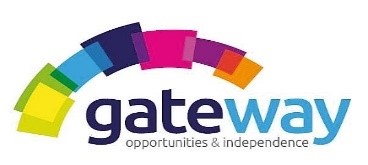 RESPECT|CARING| TRUST| EMPATHY| RELIABLE We are currently seeking to recruit Support Workers to work in our Invergordon service.Job Title: Female* Support WorkerLocation: Invergordon Contract: PermanentHours: Full Time, Part Time, ReliefSalary: £20,748 - £21,340.  p.a. pro rata (based on 38 hours per week)Additional Information: Full UK driving licence is essential (for day shift)Role of the Support Worker Working as part of an inclusive team you will provide holistic support to a lady who lives in her own tenancy to achieve her chosen outcomes. Support your client with taking prescribed medications, personal care tasks, attending health appointments, preparing meals, carrying out household chores.Support your client with activities she enjoys such as baking, spending time in the community doing various activities such as shopping, going to the hairdressers and getting her nails done.Provide comprehensive support planning service to Jane in line with the Gateway policies, procedures and approach.Set up and maintain files and ensure that accurate and up to date records are kept of support provided to Jane in accordance with Gateway policies.
Experience & Requirements Experience: Previous experience and understanding of learning disabilities, mental health and behaviours that challenge would be advantageous but not essential as full training and mentoring will be provided before starting in the role.Understanding of Safeguarding adults.Knowledge and understanding of up to date legislation, government frameworks relevant to the client group.Ability to communicate effectively in writing including the preparation of reports & file notes.Personality: You should have a positive attitude and patience together with good verbal and written communication skills. You will be a team player and may help provide support flexibly to the service  Our Values: It’s vital that you align with our company values.What does Gateway have to offer you? Full Time and Part Time contracted hours.Fully paid induction training, including shadowing and mentoring. Ongoing training and support. Work Pension Scheme. Fully paid PVG membership. The opportunity to sign up for the Charity Workers discount scheme, Blue Light Card and Discount for Carers schemes.We are an equal opportunities employer. *Female only qualifies under Paragraph 1, Schedule 9 of the Equality Act.Application question(s):Do you hold a full UK driving licence?Experience:Care Workers: 1 year (preferred)